§2302.  Scope of chapter1.   This chapter applies to:A.  Casualty insurance and all forms of motor vehicle insurance on risks or operations in this State;  [PL 1969, c. 132, §1 (NEW).]B.  Surety insurance;  [PL 1969, c. 132, §1 (NEW).]C.  Property, marine and inland marine insurance on risks located in this State. Inland marine insurance shall be deemed to include insurance now or hereafter defined by statute, or by interpretation thereof, or if not so defined or interpreted, by ruling of the superintendent, or as established by general custom of the business, as inland marine insurance; and  [PL 1989, c. 351, §1 (AMD).]D.  Title insurance.  [PL 1989, c. 351, §2 (NEW).][PL 1989, c. 351, §§1, 2 (AMD).]2.   This chapter shall not apply to:A.  Reinsurance, except joint reinsurance as provided in section 2322‑A;  [PL 2007, c. 466, Pt. D, §6 (AMD).]B.  Health insurance;  [PL 1969, c. 132, §1 (NEW).]C.  Insurance of vessels or craft, their cargoes, marine builders' risks, marine protection and indemnity, or other risks commonly insured under marine, as distinguished from inland marine, insurance policies;  [PL 1969, c. 132, §1 (NEW).]D.  Insurance of hulls of aircraft, including their accessories and equipment, or against liability, other than workers' compensation and employers' liability, arising out of the ownership, maintenance or use of aircraft;  [PL 1987, c. 769, Pt. A, §91 (AMD).]E.  Life insurance; or  [PL 1989, c. 351, §3 (AMD).]F.    [PL 1989, c. 351, §4 (RP).]G.  Insurance written on an assessment plan by domestic mutual insurers.  [PL 1969, c. 132, §1 (NEW).][PL 2007, c. 466, Pt. D, §6 (AMD).]3.   Workers' compensation is primarily subject to chapter 25, subchapter II‑B, but any other parts of this subchapter not inconsistent with that subchapter also apply.[PL 1991, c. 885, Pt. B, §1 (AMD); PL 1991, c. 885, Pt. B, §13 (AFF).]4.   Nothing in this chapter shall abridge or restrict the freedom of contract between insurers and agents or brokers with respect to commissions or between insurers and their employees with respect to compensation.[PL 1969, c. 132, §1 (NEW).]SECTION HISTORYPL 1969, c. 132, §1 (NEW). PL 1973, c. 585, §12 (AMD). PL 1985, c. 372, §B2 (AMD). PL 1987, c. 559, §A1 (AMD). PL 1987, c. 769, §A91 (AMD). PL 1989, c. 351, §§1-4 (AMD). PL 1991, c. 885, §B1 (AMD). PL 1991, c. 885, §B13 (AFF). PL 2007, c. 466, Pt. D, §6 (AMD). The State of Maine claims a copyright in its codified statutes. If you intend to republish this material, we require that you include the following disclaimer in your publication:All copyrights and other rights to statutory text are reserved by the State of Maine. The text included in this publication reflects changes made through the First Regular and First Special Session of the 131st Maine Legislature and is current through November 1. 2023
                    . The text is subject to change without notice. It is a version that has not been officially certified by the Secretary of State. Refer to the Maine Revised Statutes Annotated and supplements for certified text.
                The Office of the Revisor of Statutes also requests that you send us one copy of any statutory publication you may produce. Our goal is not to restrict publishing activity, but to keep track of who is publishing what, to identify any needless duplication and to preserve the State's copyright rights.PLEASE NOTE: The Revisor's Office cannot perform research for or provide legal advice or interpretation of Maine law to the public. If you need legal assistance, please contact a qualified attorney.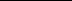 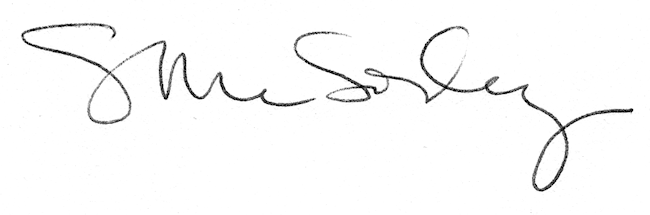 